TitlePrinciples of controlling bivalve purification processingPrinciples of controlling bivalve purification processingLevel33Credit value22Learning OutcomesLearning OutcomesAssessment CriteriaThe learner will:The learner will:The learner can:1.  Understand bivalve depuration operations1.  Understand bivalve depuration operationsList bivalve and seawater classificationsExplain the purification requirements of different types of bivalves and seawater classificationsExplain how the depuration process purifies bivalvesDescribe the resources required to complete the depuration process Describe the production capabilities and characteristics of a depuration systemExplain how to monitor and maintain the condition of bivalves in depurationSummarise the importance of keeping accurate records of the bivalve depuration processExplain how to handle and store bivalves at each stage of the processpre-purificationpurificationpost purification.2 Understand the control of risk in depuration operations2 Understand the control of risk in depuration operationsDescribe the environmental conditions required to support shellfish depurationDescribe how to handle shellfish during depurationOutline the risks that  could potentially arise if  industry codes of practice are not followed to includeflow rates and oxygen levelstemperature and salinitydisinfection of seawaterhandling. 3.  Understand the legal and regulatory requirements for shellfish depuration3.  Understand the legal and regulatory requirements for shellfish depurationOutline the legal and regulatory codes that apply to shellfish depurationList the food safety and HACCP requirements bivalvesState the personal hygiene requirements for staff working in bivalve dispatch centresDescribe the labelling requirements for bivalve dispatch.Additional information about the unitAdditional information about the unitAdditional information about the unitUnit purpose and aim(s)Unit purpose and aim(s)This unit supports workforce and/or vocational development for those who need to understand the principles of controlling bivalve purification processing.The unit is designed for use primarily by fish and shellfish processors and others who carry out these workplace activities. It is also designed for those who plan to enter the food and drink industry or employees who wish to expand on their existing knowledge and understanding. The aim of the unit is to assess underpinning knowledge and understanding to recognised national occupational standards.Unit expiry dateUnit expiry dateDetails of the relationship between the unit and relevant national occupational standards or other professional standards or curricula (if appropriate)Details of the relationship between the unit and relevant national occupational standards or other professional standards or curricula (if appropriate)This unit of assessment relates directly to Improve Sector Performance Standard (approved as National occupational Standard) knowledge unit FP.143K Understand how to control shellfish depuration production.Assessment requirements or guidance specified by a sector or regulatory body (if appropriate)Assessment requirements or guidance specified by a sector or regulatory body (if appropriate)This unit is designed to assess the underpinning knowledge and understanding of learners in the workplace context, for understanding the principles of controlling bivalve purification processing. It can be assessed on or off the job.The learner must demonstrate their current knowledge and understanding, to meet all assessment criteria. Assessment methods appropriate to the needs of the learner must be used to generate satisfactory evidence of knowledge and understanding.The Improve Assessment Strategy sets out the overarching assessment requirements.Support for the unit from a SSC or appropriate other body (if required)Support for the unit from a SSC or appropriate other body (if required)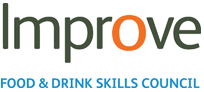 Location of the unit within the subject/sector classification systemLocation of the unit within the subject/sector classification system04 Engineering and Manufacturing TechnologiesName of the organisation submitting the unitName of the organisation submitting the unitImproveAvailability for useAvailability for useSharedUnit available fromUnit available fromUnit guided learning hoursUnit guided learning hours20Unit CategoryUnit CategoryUnderpinning Knowledge (UK)SPS ReferenceSPS ReferenceFP.143KWBA ReferenceWBA ReferenceA/503/3100